LUNDI 11h45-12h30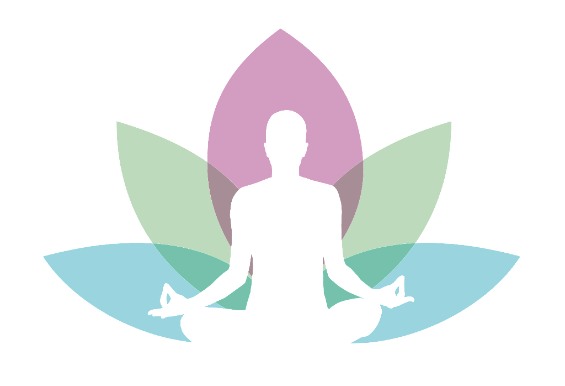 MEDITATIONDu 23 Avril au 18 JuinACTIVITE MENEE PAREVELYNE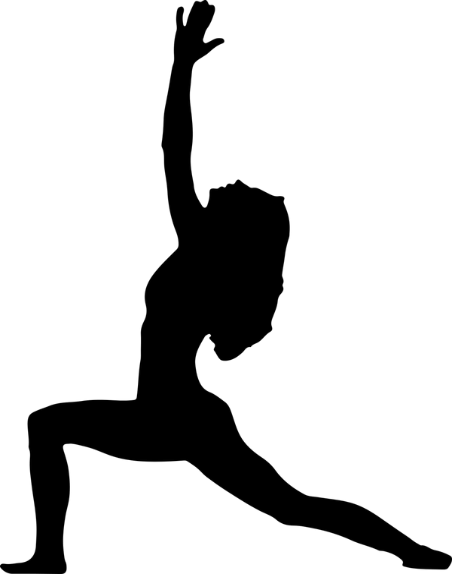 LUNDI 12h30-13h15INITIATION YOGADu 23 Avril au 21 MaiACTIVITE MENEE PARCAMILLELUNDI 12h30-13h15INITIATION YOGADu 28 Mai au 18 JuinACTIVITE MENEE PARCAMILLELUNDI 12h30-13h15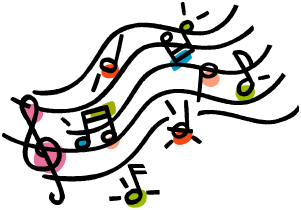 CHANTDu 23 Avril au 18 JuinACTIVITE MENEE PARBEATRICELUNDI 16h15-17h15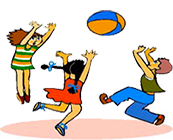 JEUX COLLECTIFSDu 23 Avril au 18 JuinACTIVITE MENEE PARCAROLINELUNDI 16h15-17h15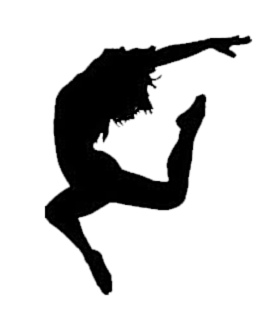 MODERN JAZZDu 23 Avril au 18 JuinACTIVITE MENEE PARINTERVENANT EXTERIEURMARDI 11h45-12h30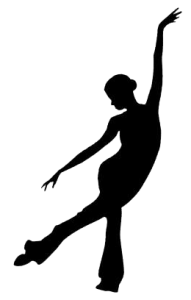 DANSE MODERNEDu 24 Avril au 19 JuinACTIVITE MENEE PARCAROLINE ET CAMILLE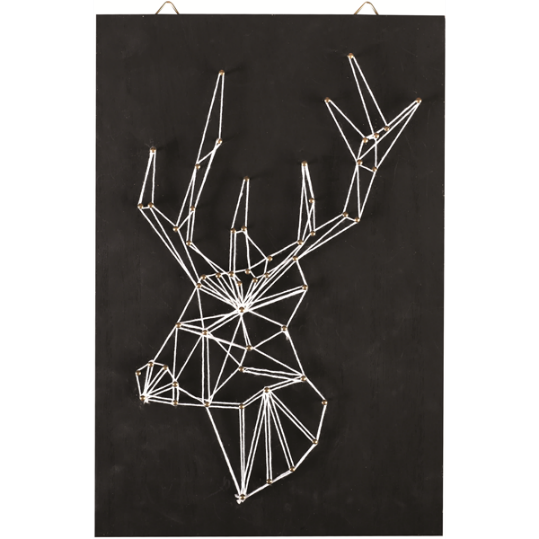 MARDI 12h30-13h15TABLEAU DE FILSDu 24 Avril au 19 JuinACTIVITE MENEE PARBEATRICEMARDI 16h15-17h15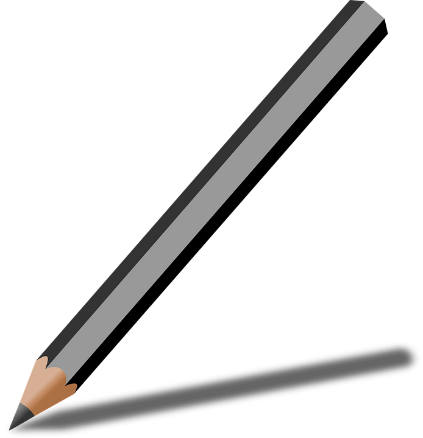 J’APPRENDS A DESSINERDu 24 Avril au 19 JuinACTIVITE MENEE PARCAMILLEMARDI 16h15-17h15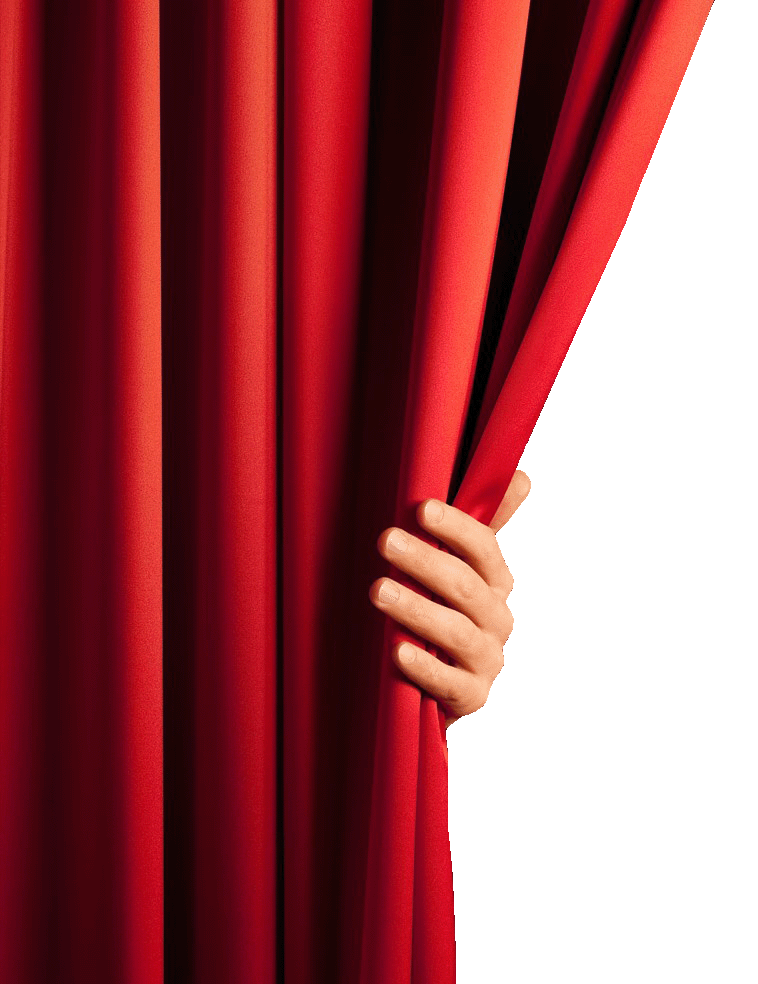 EXPRESSIONS THEATRALESDu 24 Avril au 19 JuinACTIVITE MENEE PARATELIERS DU BALUCHON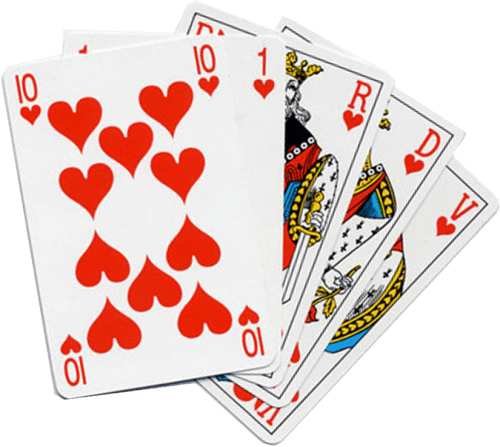 JEUDI 11h45-12h30JEUX DE CARTESDu 26 Avril au 21 JuinACTIVITE MENEE PARSABRINA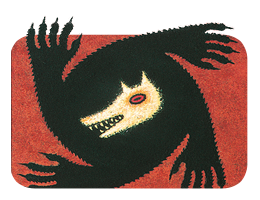 JEUDI 11h45-12h30LOUP GAROUDu 26 Avril au 21 JuinACTIVITE MENEE PARALEX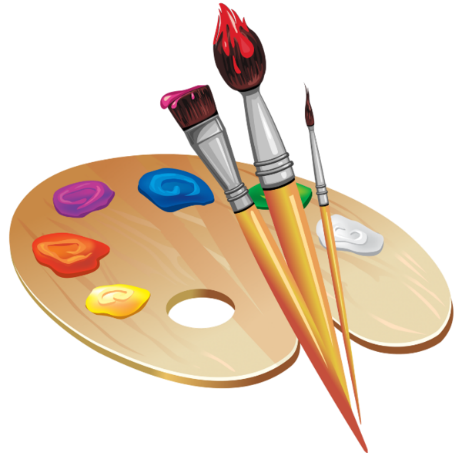 JEUDI 12h30-13h15PEINTUREDu 26 Avril au 21 JuinACTIVITE MENEE PARDIBA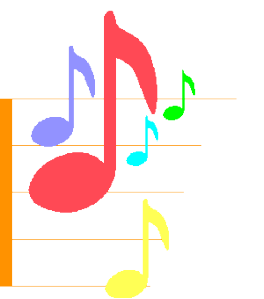 JEUDI 12h30-13h15EVEIL MUSICALDu 26 Avril au 21 JuinACTIVITE MENEE PARCENTRE ETUDES MUSICALESJEUDI 16h15-17h15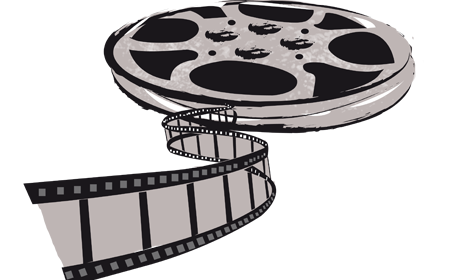 COURT METRAGESDu 26 Avril au 21 JuinACTIVITE MENEE PARALEX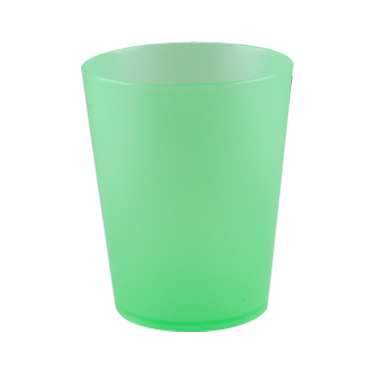 VENDREDI 11h45-12h30CUP SONGDu 27 Avril au 22 JuinACTIVITE MENEE PARSABRINAVENDREDI 12h30-13h15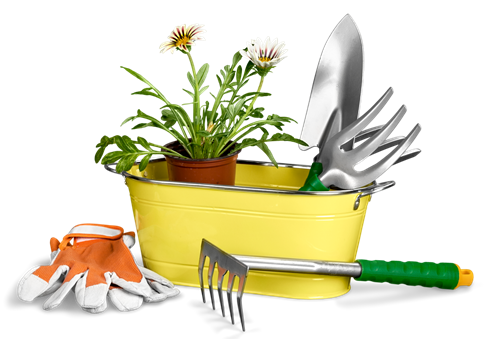 JARDINAGEDu 27 Avril au 25 MaiACTIVITE MENEE PARVALERIEVENDREDI 12h30-13h15JARDINAGEDu 1 Juin au 22 JuinACTIVITE MENEE PARVALERIEVENDREDI 12h30-13h15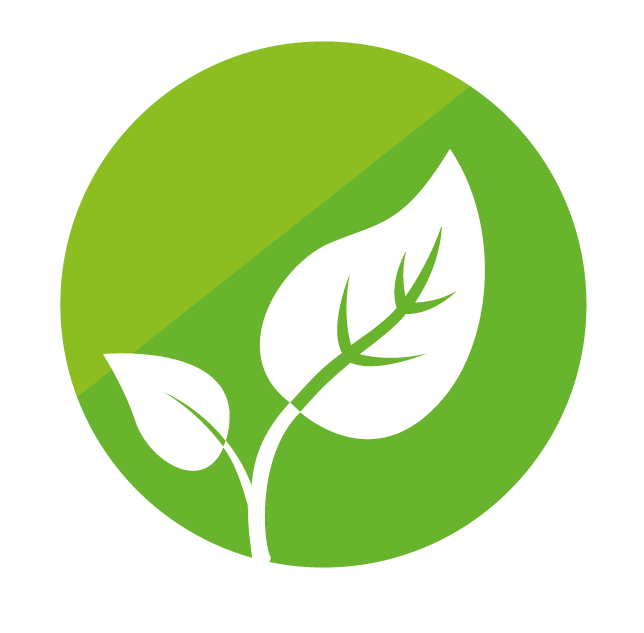 NATURE ET DECOUVERTEDu 27 Avril au 25 MaiACTIVITE MENEE PARCAROLINEVENDREDI 12h30-13h15NATURE ET DECOUVERTEDu 1 Juin au 22 JuinACTIVITE MENEE PARCAROLINEVENDREDI 16h15-17h15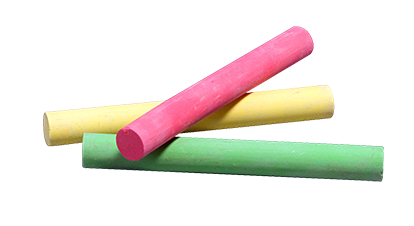 CRAIE EN FOLIEDu 27 Avril au 22 JuinACTIVITE MENEE PARBEATRICEVENDREDI 16h15-17h15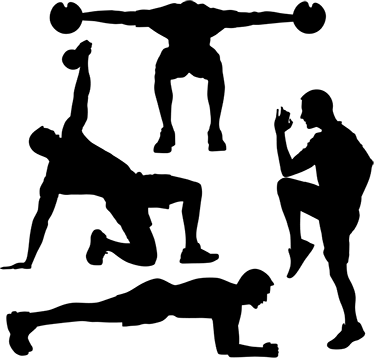 FITNESS – SPORTS ALTERNATIFSDu 27 Avril au 22 JuinACTIVITE MENEE PARUNION ATHLETIQUE NIORTST FLORENTVARRET CLEMENCEKOWALSKI PEMACIESLIK OCEANEVARRET ANGELINEDUCHESNE SYBILLELE JUGE LILIANBARDIN TIMOTHYPELGRIS MICHELLEPETIT NATHANAELAMMARI LAILABLOTON ISAACKCOLLIER AURIANECOURANT PENELOPEFARAULT AMBREHELION J. HELOUANSOUSA G CEDRICJOUBERT ROMANEAMIOT CLEKA ELOISEMAURAGE OLYMPETOURNET TRISTANLEROY MANONAOUDI SOFIAGAZEAU ISIAVOUHE LEONIECHATELIER CARON MANONCANT DELINDAPHILY LENADAGUIN GWENDALDOURTHE ALIENORBART LORIANNECHABOUSSIT LISEAUGRIS ANGELIQUEMULLON PERRINEJOURDAN JADEPICHERY EMMARICHARD LEOCARNERO PAUL HUGOMOUSSARD ZACHARIEDA COSTA ABILIOPERIE LOLADUCHESNE AXELBOULAIGRE ANNAPRAUD LEBLANC LUCASLUDINARD ANGELMULLON PERRINEMEZZI AMINEAUBOUIN CLARAPACIKONSKI ALYSSIAFAYEU LISIANABESSON LISAOLIVERI GABRIELLAGALETEAU CLARATEXIER EMMASOUSA F. ARIADNAKOWALSKI THALIELEROY MANONBART EMMIEGUERY SARAHBAUDREZ T LYLOOBERTRAND MAETEXIER G. LOUNAGUEGUEN CHARLOTTEVARRET ANGELINEBARRON SARAHDOURTHE ALIENORGRIGNON MIYAMARTIN LOUNASEVERS INESMELLAG LINAHPHILY LENASOUSA F. NURIAAUGRIS ANGELIQUEBAGARDIE CLEMENCEJOURDAN JADEDROUET EMMABROSSARD LEO GOUYONNET CELYA CIESLIK OCEANEBUREAU CLEMENCEISAMBERT LOUISACANT DOUNIAFARIA LENAMULLON PERRINELEROY MANONBONNEAU SIMEONGAZEAU ISIACANT DELINDADUCHENE SYBILLEBOUALI INESJORDA J RUBENCOUNSON JADEDUCHESNE SYBILLEBRETON ALIXLAMIRAULT SACHAPHILY LENAAUGRIS ANGELIQUEVARRET CLEMENCEGINESTE MAIWENSEVERS LUCASCOLLIER AURIANNECLOCHET JEANNEMETAIS CONSTANTINBART EMMIENOYON ADEMLUDINARD ANGELDA COSTA ABILIODUCHESNE SYBILLESAVARIAU LOUANNBART LORIANNETEIXEIRA P. LUCASCURIE V. TIMEONICOU ROMAINMOUSSARD ZACHARIEARNAL COLIN NICOLASGOUIONNET LYLIANVARRET ANGELINEFLEAUX TITOUANBOULAIGRE ANNACHEVALIER TIMEOGOUIONNET CELYAKOWALSKI PEMAMULLON PERINEPAPILLAUD BENJAMINVARRET CLEMENCEAUPERIN ABELBOUALI INESKEITA BAIDYSEVERS INESPANNETIER NINONCURIE V ANAISBON CELIABOULAIGRE LUCALANSCELOT CLEMENCENIQUET YANISGAZEAU ISIAREGNAUT MAELCURIE V KYLIANSOUSA F. ARIADNAJAMAIN  CAMERONLEROY MANONFARAULT AMBRECLAVERIE MADYSONDAGUIN GWENDALVOUHE LEONIETOURNET TRISTANAMMARI LAILAAOUDI SOFIABOUTINAUD CHARLYBROSSARD LEODAGUIN GWENDALBART LORIANNEBOUTIN ELIOTBOUALI INESSEVERS LUCASDESMIER VALENTINBERTRAND MAERIVET MAXIMILIENGUEGUEN CHARLOTTEGRIGNON MIYARIVER EVABACHELLEREAU OSCARAUGRIS ANGELIQUEBOULAIGRE ANNABARRON SARAHSEVERS INESBOUTIN JULESVIROULAUD MARGAUXPRAUD LEBLANC LUCASSOUSA F. ARIADNAPACIKONSKI ALYSSIAAOUDI SOFIAROBIN LYNACHABOUSSIT LISEBON CELIACHABOUSSIT CHLOEBART LORIANNEPERIE LOLABART EMMIEBEAUMONT ELYAPICHERY EMMABROSSARD LEODUCHESNE AXELSOUSA G. CEDRICJAMAIN CAMERONLAMIRAULT SASHAPAILLAT ENZOBOERLEN JULESFAYEU LISIANAVIGNAULT L. ARTHURBOULAIGRE LUCALANSCELOT JULIETTENIQUET YANISCOLLIER AURIANECANT DOUNIAFARIA LENASEVERS LUCASADAM JULESBART EMMIEGOUIONNET CELYAVITELLINI SACHAAMIOT CLEKA ELOISEBONNEAU AXELBONNEAU SIMEONBOUTINAUD CHARLYGALETEAU CLARAGIRARD QUENTINMAURAGE OLYMPETOURNET TRISTANYECKLEF HAMZAJORDA J. RUBENBARDIN TIMOTHYPELGRIS MICHELLEJOUBERT ROMANECHATELIER C. MANONAUPERIN ABELBLOTON ISAACKFARAULT AMBRECLAVERIE MADYSONAUBOUIN CLARAKOWALSKI THALIEISAMBERT LOUISATEXIER EMMAPELGRIS MICHELLEDUCHESNE AXELLAMIRAULT SACHABEAUMONT ELYAFARIA LENAVARRET ANGELINEBUREAU TITOUANHELION J. HANTONNROBIN LYNABUREAU CLEMENCEADAM JULESPETIT NATHANAELBESSON MATHISMETAIS CONSTANTINCARNERO PAUL HUGOPRAUD LEBLANC LUCASLUDINARD ANGELPACIKONSKI ALYSSIAMEZZI AMINEHELION J. HELOUANVITELLINI SACHA